Hang Nguyen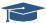 0562478664 nguyenhangjapaneseenglish97@gmail.com“No  matter		how  long you	live but how deep  you	are”‘雲の向こうはいつも青空’ABOUT MEI am a fast learner, open- minded, proactive, good at problem-solving and working under high pressure.I love researching and creating something for my own. I am an individual worker who prefers figuring things out by myself. However, in a group, I am helpful and collaborative. I pursue strong creativity, leadership and interpersonal skill. My goal is to become a good leader after 7 years of graduation.Currently, I am studying English and Japanese at the same time while working as a translator and a teacher.EDUCATIONHueUniversity ofForeign Languages	Hue, VietnamBachelorof English Pedagogy, Cumulative GPA: 3.29/ 4.0	July 2019Finalterm Internship	Bangkok, ThailandTeaching English tofreshmen at Ubon Ratchathani Rajabhat University	Jul-Aug2018PROFESSIONAL EXPERIENCEVietnamese Language Garden	Da Nang,VietnamVietnamese Teacher for foreigners	July-Sept 2016Teaching Vietnamese to foreigners, preparing teaching schedules and handouts, developing teaching skill, practicing daily communicative EnglishMaking acquaintance with foreigners from different countries & different background, practicing in natural English speaking environmentLet’sHue	Hue, VietnamVietnameseTourGuide	March2017-Mar2018Introducing foreigners about cultures and social norms in VietnamSocializing with foreigners and practicing interpersonal skillsEnriching knowledge about Vietnamese history and cultureIELTSPlanet	Hue, VietnamPart-timeAssistant	Sept 2017- Nov2017Correcting IELTS writing and speaking for studentsStrengthening IELTS writing and speaking skillsTeaching Japanese online (Self-employed)	Hue, VietnamTeaching Jlpt N5 for abroad student through Zoom Application	Feb 2019- May 2019Teaching English online (Self-employed)	Hue, VietnamTeaching English Everyday Communication for adult	Jan 2018-May 2019Teaching English Business English Communication for AdultsPantado English Language School		Hue, Vietnam Online English Teacher-Teaching Everyday Communication English	Jul 2019-Au 2019 Inazuma Education	Online Japanese Teacher-Teaching JLPT N4,N5 for students and employees working in JapanTeaching Vietnamese for foreigners	Hanoi,VietnamTeaching Vietnamese for beginners	July 2019-nowTeaching Vietnamese online for beinngers through ZoomOctober 2019- Working full-time as a Translator	Hanoi, VietnamOct 2019 –May 2020Translator at Viegrid Communication and Technology CompanyPart-time Translator at AMVN Translation companyPart-time Vietnamese teacher at Zen Center: Teaching Vietnamese for JapaneseMay 2020-now: Start freelancingPart-time translator and content writer at  Báo Song Ngữ:	Quang Binh,Vietnamhttps://baosongngu.com/(Translating news, creating quiz for English learners)Active member of a Vietnamese translation group on facebook ANH VU TRANSLATE: Medical translation, literature translation, news translation and legal translation.Proofreading news translation threads and thesis for Vietnamese students.Teaching English and Vietnamese online while designing my own course.Consultant at WJC (Wildlife Justice Commission), an NGOhttps://wildlifejustice.org/about-us/Researching information about wild animals, keep track of animal traffickers and their activities then write reports. SKILLS, INTEREST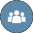 Languages:English:IELTS7.0,proficient in English speaking and writing Japanese: N3, currently pursuing N2Skills:Competent in Word, Excel, Power PointStrong interpersonal skill, problem-solving skill, individual work and high teamwork spiritWorking efficiently under high pressure, Multi-tasking, Willing to take more responsibilityInterests: Volunteer work; badminton; social matters, history, culture; travellingAWARD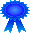 Scholarship for students less better-off family background	September 2015&March2017